PLEASE NOTE THAT YOU MAY BE REQUIRED TO TAKE SUCH REASONABLE STEPS, INCLUDING LAYING OPEN THE UNAUTHORISED WORK FOR INSPECTION BY THE AUTHORITY, MAKING TESTS AND TAKING SAMPLES, AS THE AUTHORITY THINK APPROPRIATE, TO ASCERTAIN WHAT WORK, IF ANY, IS REQUIRED TO SECURE THAT THE RELEVANT REQUIREMENTS ARE MET.I confirm that this application is made in accordance with Regulation 18 of the Building Regulations.Name:                              (Owner/Builder/Agent)              	Signature:                           			Date:                           Regularisation application
Domestic works form(From 05/04/2023 - VAT zero rated)Building Control
 
This is NOT a Town Planning application.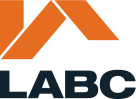 (From 05/04/2023 - VAT zero rated)Building Control
 
This is NOT a Town Planning application.(From 05/04/2023 - VAT zero rated)Building Control
 
This is NOT a Town Planning application.Building Act 1984     Building Regulations 2010Building Act 1984     Building Regulations 2010(From 05/04/2023 - VAT zero rated)Building Control
 
This is NOT a Town Planning application.(From 05/04/2023 - VAT zero rated)Building Control
 
This is NOT a Town Planning application.(From 05/04/2023 - VAT zero rated)Building Control
 
This is NOT a Town Planning application.Please note the following:
1.      One copy of this form to be submitted with the appropriate charge.
For electronic submissions go to: Submitting an application2.    If the building is not relating to domestic premises (premises occupied as a private dwelling -including any, garage, outhouse, or similar which is not used in common by the occupants of more than one such dwelling), then two extra copies of the plans should be provided to allow consultation with the Fire Authority.3.       This form is NOT to be used where approved plans are required.4.       This is NOT a Town Planning application.
5.       Two days after this form has been submitted, please telephone to arrange a site inspection.
THIS FORM IS ONLY APPROPRIATE WHERE UNAUTHORISED WORKS WERE CARRIED OUT AFTER 11TH NOVEMBER 1985	Please note the following:
1.      One copy of this form to be submitted with the appropriate charge.
For electronic submissions go to: Submitting an application2.    If the building is not relating to domestic premises (premises occupied as a private dwelling -including any, garage, outhouse, or similar which is not used in common by the occupants of more than one such dwelling), then two extra copies of the plans should be provided to allow consultation with the Fire Authority.3.       This form is NOT to be used where approved plans are required.4.       This is NOT a Town Planning application.
5.       Two days after this form has been submitted, please telephone to arrange a site inspection.
THIS FORM IS ONLY APPROPRIATE WHERE UNAUTHORISED WORKS WERE CARRIED OUT AFTER 11TH NOVEMBER 1985	Please note the following:
1.      One copy of this form to be submitted with the appropriate charge.
For electronic submissions go to: Submitting an application2.    If the building is not relating to domestic premises (premises occupied as a private dwelling -including any, garage, outhouse, or similar which is not used in common by the occupants of more than one such dwelling), then two extra copies of the plans should be provided to allow consultation with the Fire Authority.3.       This form is NOT to be used where approved plans are required.4.       This is NOT a Town Planning application.
5.       Two days after this form has been submitted, please telephone to arrange a site inspection.
THIS FORM IS ONLY APPROPRIATE WHERE UNAUTHORISED WORKS WERE CARRIED OUT AFTER 11TH NOVEMBER 1985	Postal address:Building ControlEaling CouncilP.O. Box 15151London W5 2YWOffice reception:
Duty officer (by appointment only):	:
14-16 Uxbridge RoadLondon W5 2HLGeneral Tel: 020 8825 8230Minicom: 020 8825 6543
email:
bcontrol@ealing.gov.uk
Ealing website:www.ealing.gov.uk 
BC section: Building ControlAddress or location of proposed works  (please include postcode):  Address of building or site:                                                           Present use of Building/Land:                                                           Purpose for which Building/Extension will be used:                                                          Address or location of proposed works  (please include postcode):  Address of building or site:                                                           Present use of Building/Land:                                                           Purpose for which Building/Extension will be used:                                                          Address or location of proposed works  (please include postcode):  Address of building or site:                                                           Present use of Building/Land:                                                           Purpose for which Building/Extension will be used:                                                          Address or location of proposed works  (please include postcode):  Address of building or site:                                                           Present use of Building/Land:                                                           Purpose for which Building/Extension will be used:                                                          Description of proposed works:Description of proposed works:Description of proposed works:Description of proposed works:Owner/occupier – IN BLOCK CAPITALS:Owner/occupier – IN BLOCK CAPITALS:Agent (if any - to whom correspondence will be sent) – IN BLOCK CAPITALS:Agent (if any - to whom correspondence will be sent) – IN BLOCK CAPITALS:Title:          
First name(s) in full :                           
Second name in full :                           Title:          
First name(s) in full :                           
Second name in full :                           Name:                                                           Name:                                                           Address:                                                           Address:                                                           Address:                                                           Address:                                                           Post code:                           Tel:                           Post code:                           Tel:                           Mobile:                           E-mail:                           Mobile:                           E-mail:                           Payment of charge (Please indicate preferred option) NOTE - The application does not become valid until fee charge paid: Cheque enclosed £           (Write site location address on back)	 BACS (payment details will be provided upon submission)
Payment of charge (Please indicate preferred option) NOTE - The application does not become valid until fee charge paid: Cheque enclosed £           (Write site location address on back)	 BACS (payment details will be provided upon submission)
Payment of charge (Please indicate preferred option) NOTE - The application does not become valid until fee charge paid: Cheque enclosed £           (Write site location address on back)	 BACS (payment details will be provided upon submission)
Payment of charge (Please indicate preferred option) NOTE - The application does not become valid until fee charge paid: Cheque enclosed £           (Write site location address on back)	 BACS (payment details will be provided upon submission)
Person responsible for payment of inspection charges:Person responsible for payment of inspection charges:Builder (if known) – IN BLOCK CAPITALS:
Name:                           

Address:                           
Post code:                           

Tel:                                          Mobile:                                                

E-mail:                            Builder (if known) – IN BLOCK CAPITALS:
Name:                           

Address:                           
Post code:                           

Tel:                                          Mobile:                                                

E-mail:                            Title:          
First name(s) in full :                           
Second name in full :                           Title:          
First name(s) in full :                           
Second name in full :                           Builder (if known) – IN BLOCK CAPITALS:
Name:                           

Address:                           
Post code:                           

Tel:                                          Mobile:                                                

E-mail:                            Builder (if known) – IN BLOCK CAPITALS:
Name:                           

Address:                           
Post code:                           

Tel:                                          Mobile:                                                

E-mail:                            Address:                                                           Address:                                                           Builder (if known) – IN BLOCK CAPITALS:
Name:                           

Address:                           
Post code:                           

Tel:                                          Mobile:                                                

E-mail:                            Builder (if known) – IN BLOCK CAPITALS:
Name:                           

Address:                           
Post code:                           

Tel:                                          Mobile:                                                

E-mail:                            Builder (if known) – IN BLOCK CAPITALS:
Name:                           

Address:                           
Post code:                           

Tel:                                          Mobile:                                                

E-mail:                            Builder (if known) – IN BLOCK CAPITALS:
Name:                           

Address:                           
Post code:                           

Tel:                                          Mobile:                                                

E-mail:                            Post code:                           Tel:                           Builder (if known) – IN BLOCK CAPITALS:
Name:                           

Address:                           
Post code:                           

Tel:                                          Mobile:                                                

E-mail:                            Builder (if known) – IN BLOCK CAPITALS:
Name:                           

Address:                           
Post code:                           

Tel:                                          Mobile:                                                

E-mail:                            Mobile:                           E-mail:                           Builder (if known) – IN BLOCK CAPITALS:
Name:                           

Address:                           
Post code:                           

Tel:                                          Mobile:                                                

E-mail:                            Builder (if known) – IN BLOCK CAPITALS:
Name:                           

Address:                           
Post code:                           

Tel:                                          Mobile:                                                

E-mail:                            Additional information:
a.     Date works were commenced                            
b.    Was the electrician a member of the self-certification scheme?    *Yes/No          Additional information:
a.     Date works were commenced                            
b.    Was the electrician a member of the self-certification scheme?    *Yes/No          Additional information:
a.     Date works were commenced                            
b.    Was the electrician a member of the self-certification scheme?    *Yes/No          Additional information:
a.     Date works were commenced                            
b.    Was the electrician a member of the self-certification scheme?    *Yes/No          Charges for estimated costs up to £150,000: 
You are required to pay the full charge upon deposit of your application. All shown in £ below. All Cheques payable to EALING COUNCIL– please write site location on back.Select pink boxes for works proposed (more than one may be required). 
If cost of work exceeded £150,000, please email bcontrol@ealing.gov.uk for quotation.*The charges may be subject to supplementary chargesCharges for estimated costs up to £150,000: 
You are required to pay the full charge upon deposit of your application. All shown in £ below. All Cheques payable to EALING COUNCIL– please write site location on back.Select pink boxes for works proposed (more than one may be required). 
If cost of work exceeded £150,000, please email bcontrol@ealing.gov.uk for quotation.*The charges may be subject to supplementary chargesCharges for estimated costs up to £150,000: 
You are required to pay the full charge upon deposit of your application. All shown in £ below. All Cheques payable to EALING COUNCIL– please write site location on back.Select pink boxes for works proposed (more than one may be required). 
If cost of work exceeded £150,000, please email bcontrol@ealing.gov.uk for quotation.*The charges may be subject to supplementary chargesCharges for estimated costs up to £150,000: 
You are required to pay the full charge upon deposit of your application. All shown in £ below. All Cheques payable to EALING COUNCIL– please write site location on back.Select pink boxes for works proposed (more than one may be required). 
If cost of work exceeded £150,000, please email bcontrol@ealing.gov.uk for quotation.*The charges may be subject to supplementary chargesCharges for estimated costs up to £150,000: 
You are required to pay the full charge upon deposit of your application. All shown in £ below. All Cheques payable to EALING COUNCIL– please write site location on back.Select pink boxes for works proposed (more than one may be required). 
If cost of work exceeded £150,000, please email bcontrol@ealing.gov.uk for quotation.*The charges may be subject to supplementary chargesCharges for estimated costs up to £150,000: 
You are required to pay the full charge upon deposit of your application. All shown in £ below. All Cheques payable to EALING COUNCIL– please write site location on back.Select pink boxes for works proposed (more than one may be required). 
If cost of work exceeded £150,000, please email bcontrol@ealing.gov.uk for quotation.*The charges may be subject to supplementary chargesCharges for estimated costs up to £150,000: 
You are required to pay the full charge upon deposit of your application. All shown in £ below. All Cheques payable to EALING COUNCIL– please write site location on back.Select pink boxes for works proposed (more than one may be required). 
If cost of work exceeded £150,000, please email bcontrol@ealing.gov.uk for quotation.*The charges may be subject to supplementary chargesCharges for estimated costs up to £150,000: 
You are required to pay the full charge upon deposit of your application. All shown in £ below. All Cheques payable to EALING COUNCIL– please write site location on back.Select pink boxes for works proposed (more than one may be required). 
If cost of work exceeded £150,000, please email bcontrol@ealing.gov.uk for quotation.*The charges may be subject to supplementary chargesCharges for estimated costs up to £150,000: 
You are required to pay the full charge upon deposit of your application. All shown in £ below. All Cheques payable to EALING COUNCIL– please write site location on back.Select pink boxes for works proposed (more than one may be required). 
If cost of work exceeded £150,000, please email bcontrol@ealing.gov.uk for quotation.*The charges may be subject to supplementary chargesCharges for estimated costs up to £150,000: 
You are required to pay the full charge upon deposit of your application. All shown in £ below. All Cheques payable to EALING COUNCIL– please write site location on back.Select pink boxes for works proposed (more than one may be required). 
If cost of work exceeded £150,000, please email bcontrol@ealing.gov.uk for quotation.*The charges may be subject to supplementary chargesCharges for estimated costs up to £150,000: 
You are required to pay the full charge upon deposit of your application. All shown in £ below. All Cheques payable to EALING COUNCIL– please write site location on back.Select pink boxes for works proposed (more than one may be required). 
If cost of work exceeded £150,000, please email bcontrol@ealing.gov.uk for quotation.*The charges may be subject to supplementary chargesCharges for estimated costs up to £150,000: 
You are required to pay the full charge upon deposit of your application. All shown in £ below. All Cheques payable to EALING COUNCIL– please write site location on back.Select pink boxes for works proposed (more than one may be required). 
If cost of work exceeded £150,000, please email bcontrol@ealing.gov.uk for quotation.*The charges may be subject to supplementary chargesCharges for estimated costs up to £150,000: 
You are required to pay the full charge upon deposit of your application. All shown in £ below. All Cheques payable to EALING COUNCIL– please write site location on back.Select pink boxes for works proposed (more than one may be required). 
If cost of work exceeded £150,000, please email bcontrol@ealing.gov.uk for quotation.*The charges may be subject to supplementary chargesCharges for estimated costs up to £150,000: 
You are required to pay the full charge upon deposit of your application. All shown in £ below. All Cheques payable to EALING COUNCIL– please write site location on back.Select pink boxes for works proposed (more than one may be required). 
If cost of work exceeded £150,000, please email bcontrol@ealing.gov.uk for quotation.*The charges may be subject to supplementary chargesCharges for estimated costs up to £150,000: 
You are required to pay the full charge upon deposit of your application. All shown in £ below. All Cheques payable to EALING COUNCIL– please write site location on back.Select pink boxes for works proposed (more than one may be required). 
If cost of work exceeded £150,000, please email bcontrol@ealing.gov.uk for quotation.*The charges may be subject to supplementary chargesCharges for estimated costs up to £150,000: 
You are required to pay the full charge upon deposit of your application. All shown in £ below. All Cheques payable to EALING COUNCIL– please write site location on back.Select pink boxes for works proposed (more than one may be required). 
If cost of work exceeded £150,000, please email bcontrol@ealing.gov.uk for quotation.*The charges may be subject to supplementary chargesCharges for estimated costs up to £150,000: 
You are required to pay the full charge upon deposit of your application. All shown in £ below. All Cheques payable to EALING COUNCIL– please write site location on back.Select pink boxes for works proposed (more than one may be required). 
If cost of work exceeded £150,000, please email bcontrol@ealing.gov.uk for quotation.*The charges may be subject to supplementary chargesCharges for estimated costs up to £150,000: 
You are required to pay the full charge upon deposit of your application. All shown in £ below. All Cheques payable to EALING COUNCIL– please write site location on back.Select pink boxes for works proposed (more than one may be required). 
If cost of work exceeded £150,000, please email bcontrol@ealing.gov.uk for quotation.*The charges may be subject to supplementary chargesCharges for estimated costs up to £150,000: 
You are required to pay the full charge upon deposit of your application. All shown in £ below. All Cheques payable to EALING COUNCIL– please write site location on back.Select pink boxes for works proposed (more than one may be required). 
If cost of work exceeded £150,000, please email bcontrol@ealing.gov.uk for quotation.*The charges may be subject to supplementary chargesCharges for estimated costs up to £150,000: 
You are required to pay the full charge upon deposit of your application. All shown in £ below. All Cheques payable to EALING COUNCIL– please write site location on back.Select pink boxes for works proposed (more than one may be required). 
If cost of work exceeded £150,000, please email bcontrol@ealing.gov.uk for quotation.*The charges may be subject to supplementary chargesCharges for estimated costs up to £150,000: 
You are required to pay the full charge upon deposit of your application. All shown in £ below. All Cheques payable to EALING COUNCIL– please write site location on back.Select pink boxes for works proposed (more than one may be required). 
If cost of work exceeded £150,000, please email bcontrol@ealing.gov.uk for quotation.*The charges may be subject to supplementary chargesA) Extensions & loft conversions to single dwellings – each item in Table C1 can be at the discounted rate it the works are to be carried out at the same time as works given in this sectionA) Extensions & loft conversions to single dwellings – each item in Table C1 can be at the discounted rate it the works are to be carried out at the same time as works given in this sectionA) Extensions & loft conversions to single dwellings – each item in Table C1 can be at the discounted rate it the works are to be carried out at the same time as works given in this sectionA) Extensions & loft conversions to single dwellings – each item in Table C1 can be at the discounted rate it the works are to be carried out at the same time as works given in this sectionA) Extensions & loft conversions to single dwellings – each item in Table C1 can be at the discounted rate it the works are to be carried out at the same time as works given in this sectionA) Extensions & loft conversions to single dwellings – each item in Table C1 can be at the discounted rate it the works are to be carried out at the same time as works given in this sectionA) Extensions & loft conversions to single dwellings – each item in Table C1 can be at the discounted rate it the works are to be carried out at the same time as works given in this sectionA) Extensions & loft conversions to single dwellings – each item in Table C1 can be at the discounted rate it the works are to be carried out at the same time as works given in this sectionA) Extensions & loft conversions to single dwellings – each item in Table C1 can be at the discounted rate it the works are to be carried out at the same time as works given in this sectionA) Extensions & loft conversions to single dwellings – each item in Table C1 can be at the discounted rate it the works are to be carried out at the same time as works given in this sectionA) Extensions & loft conversions to single dwellings – each item in Table C1 can be at the discounted rate it the works are to be carried out at the same time as works given in this sectionA) Extensions & loft conversions to single dwellings – each item in Table C1 can be at the discounted rate it the works are to be carried out at the same time as works given in this sectionA) Extensions & loft conversions to single dwellings – each item in Table C1 can be at the discounted rate it the works are to be carried out at the same time as works given in this sectionA) Extensions & loft conversions to single dwellings – each item in Table C1 can be at the discounted rate it the works are to be carried out at the same time as works given in this sectionA) Extensions & loft conversions to single dwellings – each item in Table C1 can be at the discounted rate it the works are to be carried out at the same time as works given in this sectionA) Extensions & loft conversions to single dwellings – each item in Table C1 can be at the discounted rate it the works are to be carried out at the same time as works given in this sectionA) Extensions & loft conversions to single dwellings – each item in Table C1 can be at the discounted rate it the works are to be carried out at the same time as works given in this sectionA) Extensions & loft conversions to single dwellings – each item in Table C1 can be at the discounted rate it the works are to be carried out at the same time as works given in this sectionA) Extensions & loft conversions to single dwellings – each item in Table C1 can be at the discounted rate it the works are to be carried out at the same time as works given in this sectionA) Extensions & loft conversions to single dwellings – each item in Table C1 can be at the discounted rate it the works are to be carried out at the same time as works given in this sectionA) Extensions & loft conversions to single dwellings – each item in Table C1 can be at the discounted rate it the works are to be carried out at the same time as works given in this sectionExtensions – above ground only including attached garage extensions (Total of combined internal floor areas) Extensions – above ground only including attached garage extensions (Total of combined internal floor areas) Extensions – above ground only including attached garage extensions (Total of combined internal floor areas) Extensions – above ground only including attached garage extensions (Total of combined internal floor areas) Loft conversions - only(Internal floor area)Loft conversions - only(Internal floor area)Loft conversions - only(Internal floor area)Loft conversions - only(Internal floor area)Loft conversions - only(Internal floor area)OthersOthersOthersOthersOthersOthersOthersOthersOthersOthersOthersOthersLess than 40m2948.25Less than 40m2Less than 40m2Less than 40m2948.25Any development including a basement extensionAny development including a basement extensionAny development including a basement extensionAny development including a basement extensionAny development including a basement extensionAny development including a basement extensionAny development including a basement extensionObtain quoteObtain quoteObtain quoteBetween 40m2 & 60m21106.25Between 40m2 & 60m2Between 40m2 & 60m2Between 40m2 & 60m21106.25Any development including a basement extensionAny development including a basement extensionAny development including a basement extensionAny development including a basement extensionAny development including a basement extensionAny development including a basement extensionAny development including a basement extensionObtain quoteObtain quoteObtain quoteBetween 40m2 & 60m21106.25Between 40m2 & 60m2Between 40m2 & 60m2Between 40m2 & 60m21106.25For dormer window(s) added to existing loft roomFor dormer window(s) added to existing loft roomFor dormer window(s) added to existing loft roomFor dormer window(s) added to existing loft roomFor dormer window(s) added to existing loft roomFor dormer window(s) added to existing loft roomFor dormer window(s) added to existing loft room474.12474.12474.12More than 60m2  -each additional 40m2 or part158.12Subtract If built with an extension Subtract If built with an extension Subtract If built with an extension 158.12For dormer window(s) added to existing loft roomFor dormer window(s) added to existing loft roomFor dormer window(s) added to existing loft roomFor dormer window(s) added to existing loft roomFor dormer window(s) added to existing loft roomFor dormer window(s) added to existing loft roomFor dormer window(s) added to existing loft room474.12474.12474.12B) Other domestic buildings – each item in Table C1 can be at the discounted rate it the works are to be carried out at the same time as works given in this sectionB) Other domestic buildings – each item in Table C1 can be at the discounted rate it the works are to be carried out at the same time as works given in this sectionB) Other domestic buildings – each item in Table C1 can be at the discounted rate it the works are to be carried out at the same time as works given in this sectionB) Other domestic buildings – each item in Table C1 can be at the discounted rate it the works are to be carried out at the same time as works given in this sectionB) Other domestic buildings – each item in Table C1 can be at the discounted rate it the works are to be carried out at the same time as works given in this sectionB) Other domestic buildings – each item in Table C1 can be at the discounted rate it the works are to be carried out at the same time as works given in this sectionB) Other domestic buildings – each item in Table C1 can be at the discounted rate it the works are to be carried out at the same time as works given in this sectionB) Other domestic buildings – each item in Table C1 can be at the discounted rate it the works are to be carried out at the same time as works given in this sectionB) Other domestic buildings – each item in Table C1 can be at the discounted rate it the works are to be carried out at the same time as works given in this sectionB) Other domestic buildings – each item in Table C1 can be at the discounted rate it the works are to be carried out at the same time as works given in this sectionB) Other domestic buildings – each item in Table C1 can be at the discounted rate it the works are to be carried out at the same time as works given in this sectionB) Other domestic buildings – each item in Table C1 can be at the discounted rate it the works are to be carried out at the same time as works given in this sectionB) Other domestic buildings – each item in Table C1 can be at the discounted rate it the works are to be carried out at the same time as works given in this sectionB) Other domestic buildings – each item in Table C1 can be at the discounted rate it the works are to be carried out at the same time as works given in this sectionB) Other domestic buildings – each item in Table C1 can be at the discounted rate it the works are to be carried out at the same time as works given in this sectionB) Other domestic buildings – each item in Table C1 can be at the discounted rate it the works are to be carried out at the same time as works given in this sectionB) Other domestic buildings – each item in Table C1 can be at the discounted rate it the works are to be carried out at the same time as works given in this sectionB) Other domestic buildings – each item in Table C1 can be at the discounted rate it the works are to be carried out at the same time as works given in this sectionB) Other domestic buildings – each item in Table C1 can be at the discounted rate it the works are to be carried out at the same time as works given in this sectionB) Other domestic buildings – each item in Table C1 can be at the discounted rate it the works are to be carried out at the same time as works given in this sectionB) Other domestic buildings – each item in Table C1 can be at the discounted rate it the works are to be carried out at the same time as works given in this sectionDetached garage /carport /attached conservatory Detached garage /carport /attached conservatory Detached garage /carport /attached conservatory Detached garage /carport /attached conservatory Detached garage /carport /attached conservatory Detached garage /carport /attached conservatory Insulated detached building e.g. store/ gym/ playroomInsulated detached building e.g. store/ gym/ playroomInsulated detached building e.g. store/ gym/ playroomInsulated detached building e.g. store/ gym/ playroomInsulated detached building e.g. store/ gym/ playroomInsulated detached building e.g. store/ gym/ playroomInsulated detached building e.g. store/ gym/ playroomInsulated detached building e.g. store/ gym/ playroomInsulated detached building e.g. store/ gym/ playroomInsulated detached building e.g. store/ gym/ playroomInsulated detached building e.g. store/ gym/ playroomInsulated detached building e.g. store/ gym/ playroomInsulated detached building e.g. store/ gym/ playroomInsulated detached building e.g. store/ gym/ playroomInsulated detached building e.g. store/ gym/ playroomAs extensions rate but subtractAs extensions rate but subtractAs extensions rate but subtract158.12158.12Same as rate for extensions of various areaSame as rate for extensions of various areaSame as rate for extensions of various areaSame as rate for extensions of various areaSame as rate for extensions of various areaSame as rate for extensions of various areaSame as rate for extensions of various areaSame as rate for extensions of various areaSame as rate for extensions of various areaSee ext’n rateSee ext’n rateSee ext’n rateSee ext’n rateC1) Other works to domestic buildings - If more than one item in this section is to be carried out at the same time, then the second, third etc. items may each be at the discounted rate. Note: The most expensive item must count as the first item                                                                                 Discounted rate C1) Other works to domestic buildings - If more than one item in this section is to be carried out at the same time, then the second, third etc. items may each be at the discounted rate. Note: The most expensive item must count as the first item                                                                                 Discounted rate C1) Other works to domestic buildings - If more than one item in this section is to be carried out at the same time, then the second, third etc. items may each be at the discounted rate. Note: The most expensive item must count as the first item                                                                                 Discounted rate C1) Other works to domestic buildings - If more than one item in this section is to be carried out at the same time, then the second, third etc. items may each be at the discounted rate. Note: The most expensive item must count as the first item                                                                                 Discounted rate C1) Other works to domestic buildings - If more than one item in this section is to be carried out at the same time, then the second, third etc. items may each be at the discounted rate. Note: The most expensive item must count as the first item                                                                                 Discounted rate C1) Other works to domestic buildings - If more than one item in this section is to be carried out at the same time, then the second, third etc. items may each be at the discounted rate. Note: The most expensive item must count as the first item                                                                                 Discounted rate C1) Other works to domestic buildings - If more than one item in this section is to be carried out at the same time, then the second, third etc. items may each be at the discounted rate. Note: The most expensive item must count as the first item                                                                                 Discounted rate C1) Other works to domestic buildings - If more than one item in this section is to be carried out at the same time, then the second, third etc. items may each be at the discounted rate. Note: The most expensive item must count as the first item                                                                                 Discounted rate C1) Other works to domestic buildings - If more than one item in this section is to be carried out at the same time, then the second, third etc. items may each be at the discounted rate. Note: The most expensive item must count as the first item                                                                                 Discounted rate C1) Other works to domestic buildings - If more than one item in this section is to be carried out at the same time, then the second, third etc. items may each be at the discounted rate. Note: The most expensive item must count as the first item                                                                                 Discounted rate C1) Other works to domestic buildings - If more than one item in this section is to be carried out at the same time, then the second, third etc. items may each be at the discounted rate. Note: The most expensive item must count as the first item                                                                                 Discounted rate C1) Other works to domestic buildings - If more than one item in this section is to be carried out at the same time, then the second, third etc. items may each be at the discounted rate. Note: The most expensive item must count as the first item                                                                                 Discounted rate C1) Other works to domestic buildings - If more than one item in this section is to be carried out at the same time, then the second, third etc. items may each be at the discounted rate. Note: The most expensive item must count as the first item                                                                                 Discounted rate C1) Other works to domestic buildings - If more than one item in this section is to be carried out at the same time, then the second, third etc. items may each be at the discounted rate. Note: The most expensive item must count as the first item                                                                                 Discounted rate C1) Other works to domestic buildings - If more than one item in this section is to be carried out at the same time, then the second, third etc. items may each be at the discounted rate. Note: The most expensive item must count as the first item                                                                                 Discounted rate C1) Other works to domestic buildings - If more than one item in this section is to be carried out at the same time, then the second, third etc. items may each be at the discounted rate. Note: The most expensive item must count as the first item                                                                                 Discounted rate C1) Other works to domestic buildings - If more than one item in this section is to be carried out at the same time, then the second, third etc. items may each be at the discounted rate. Note: The most expensive item must count as the first item                                                                                 Discounted rate C1) Other works to domestic buildings - If more than one item in this section is to be carried out at the same time, then the second, third etc. items may each be at the discounted rate. Note: The most expensive item must count as the first item                                                                                 Discounted rate C1) Other works to domestic buildings - If more than one item in this section is to be carried out at the same time, then the second, third etc. items may each be at the discounted rate. Note: The most expensive item must count as the first item                                                                                 Discounted rate C1) Other works to domestic buildings - If more than one item in this section is to be carried out at the same time, then the second, third etc. items may each be at the discounted rate. Note: The most expensive item must count as the first item                                                                                 Discounted rate C1) Other works to domestic buildings - If more than one item in this section is to be carried out at the same time, then the second, third etc. items may each be at the discounted rate. Note: The most expensive item must count as the first item                                                                                 Discounted rate Formation of each new WC / shower room / bathroom / kitchen / utility roomOR controllable alterations each existing WC / shower room / bathroom / kitchen / utility roomFormation of each new WC / shower room / bathroom / kitchen / utility roomOR controllable alterations each existing WC / shower room / bathroom / kitchen / utility roomFormation of each new WC / shower room / bathroom / kitchen / utility roomOR controllable alterations each existing WC / shower room / bathroom / kitchen / utility roomFormation of each new WC / shower room / bathroom / kitchen / utility roomOR controllable alterations each existing WC / shower room / bathroom / kitchen / utility roomFormation of each new WC / shower room / bathroom / kitchen / utility roomOR controllable alterations each existing WC / shower room / bathroom / kitchen / utility roomFormation of each new WC / shower room / bathroom / kitchen / utility roomOR controllable alterations each existing WC / shower room / bathroom / kitchen / utility roomFormation of each new WC / shower room / bathroom / kitchen / utility roomOR controllable alterations each existing WC / shower room / bathroom / kitchen / utility roomFormation of each new WC / shower room / bathroom / kitchen / utility roomOR controllable alterations each existing WC / shower room / bathroom / kitchen / utility roomFormation of each new WC / shower room / bathroom / kitchen / utility roomOR controllable alterations each existing WC / shower room / bathroom / kitchen / utility roomFormation of each new WC / shower room / bathroom / kitchen / utility roomOR controllable alterations each existing WC / shower room / bathroom / kitchen / utility room316.12316.12158.12158.12158.12Removal of chimney breast(s) Removal of chimney breast(s) Removal of chimney breast(s) Removal of chimney breast(s) Removal of chimney breast(s) Removal of chimney breast(s) Removal of chimney breast(s) Removal of chimney breast(s) Removal of chimney breast(s) Removal of chimney breast(s) 316.12316.12158.12158.12158.12Formation of each simple structural opening in a wall.  e.g. a simple through lounge Formation of each simple structural opening in a wall.  e.g. a simple through lounge Formation of each simple structural opening in a wall.  e.g. a simple through lounge Formation of each simple structural opening in a wall.  e.g. a simple through lounge Formation of each simple structural opening in a wall.  e.g. a simple through lounge Formation of each simple structural opening in a wall.  e.g. a simple through lounge Formation of each simple structural opening in a wall.  e.g. a simple through lounge Formation of each simple structural opening in a wall.  e.g. a simple through lounge Formation of each simple structural opening in a wall.  e.g. a simple through lounge Formation of each simple structural opening in a wall.  e.g. a simple through lounge 316.12316.12158.12158.12158.12Formation of structural opening in a wall requiring new foundations, piers, columns etc. 
OR installation of a beam combination to form an open plan arrangementFormation of structural opening in a wall requiring new foundations, piers, columns etc. 
OR installation of a beam combination to form an open plan arrangementFormation of structural opening in a wall requiring new foundations, piers, columns etc. 
OR installation of a beam combination to form an open plan arrangementFormation of structural opening in a wall requiring new foundations, piers, columns etc. 
OR installation of a beam combination to form an open plan arrangementFormation of structural opening in a wall requiring new foundations, piers, columns etc. 
OR installation of a beam combination to form an open plan arrangementFormation of structural opening in a wall requiring new foundations, piers, columns etc. 
OR installation of a beam combination to form an open plan arrangementFormation of structural opening in a wall requiring new foundations, piers, columns etc. 
OR installation of a beam combination to form an open plan arrangementFormation of structural opening in a wall requiring new foundations, piers, columns etc. 
OR installation of a beam combination to form an open plan arrangementFormation of structural opening in a wall requiring new foundations, piers, columns etc. 
OR installation of a beam combination to form an open plan arrangementFormation of structural opening in a wall requiring new foundations, piers, columns etc. 
OR installation of a beam combination to form an open plan arrangement474.12474.12316.12316.12316.12Replacement of roof weathering (not structure) - flat or pitched for each dwelling or block of flats including insulationReplacement of roof weathering (not structure) - flat or pitched for each dwelling or block of flats including insulationReplacement of roof weathering (not structure) - flat or pitched for each dwelling or block of flats including insulationReplacement of roof weathering (not structure) - flat or pitched for each dwelling or block of flats including insulationReplacement of roof weathering (not structure) - flat or pitched for each dwelling or block of flats including insulationReplacement of roof weathering (not structure) - flat or pitched for each dwelling or block of flats including insulationReplacement of roof weathering (not structure) - flat or pitched for each dwelling or block of flats including insulationReplacement of roof weathering (not structure) - flat or pitched for each dwelling or block of flats including insulationReplacement of roof weathering (not structure) - flat or pitched for each dwelling or block of flats including insulationReplacement of roof weathering (not structure) - flat or pitched for each dwelling or block of flats including insulation316.12316.12158.12158.12158.12Replacement or installation of insulated ground floor (for each 50m2 or part)Replacement or installation of insulated ground floor (for each 50m2 or part)Replacement or installation of insulated ground floor (for each 50m2 or part)Replacement or installation of insulated ground floor (for each 50m2 or part)Replacement or installation of insulated ground floor (for each 50m2 or part)Replacement or installation of insulated ground floor (for each 50m2 or part)Replacement or installation of insulated ground floor (for each 50m2 or part)Replacement or installation of insulated ground floor (for each 50m2 or part)Replacement or installation of insulated ground floor (for each 50m2 or part)Replacement or installation of insulated ground floor (for each 50m2 or part)316.12316.12158.12158.12158.12Window / roof light installation or replacement – for the first five. Any additional window(s) / roof light(s) installation or replacement at discounted rate.Window / roof light installation or replacement – for the first five. Any additional window(s) / roof light(s) installation or replacement at discounted rate.Window / roof light installation or replacement – for the first five. Any additional window(s) / roof light(s) installation or replacement at discounted rate.Window / roof light installation or replacement – for the first five. Any additional window(s) / roof light(s) installation or replacement at discounted rate.Window / roof light installation or replacement – for the first five. Any additional window(s) / roof light(s) installation or replacement at discounted rate.Window / roof light installation or replacement – for the first five. Any additional window(s) / roof light(s) installation or replacement at discounted rate.Window / roof light installation or replacement – for the first five. Any additional window(s) / roof light(s) installation or replacement at discounted rate.Window / roof light installation or replacement – for the first five. Any additional window(s) / roof light(s) installation or replacement at discounted rate.Window / roof light installation or replacement – for the first five. Any additional window(s) / roof light(s) installation or replacement at discounted rate.Window / roof light installation or replacement – for the first five. Any additional window(s) / roof light(s) installation or replacement at discounted rate.316.12316.1279.0079.0079.00Re-plastering or re-rendering to external wall of a room including insulation where more than 25% of surfaceRe-plastering or re-rendering to external wall of a room including insulation where more than 25% of surfaceRe-plastering or re-rendering to external wall of a room including insulation where more than 25% of surfaceRe-plastering or re-rendering to external wall of a room including insulation where more than 25% of surfaceRe-plastering or re-rendering to external wall of a room including insulation where more than 25% of surfaceRe-plastering or re-rendering to external wall of a room including insulation where more than 25% of surfaceRe-plastering or re-rendering to external wall of a room including insulation where more than 25% of surfaceRe-plastering or re-rendering to external wall of a room including insulation where more than 25% of surfaceRe-plastering or re-rendering to external wall of a room including insulation where more than 25% of surfaceRe-plastering or re-rendering to external wall of a room including insulation where more than 25% of surfaceRe-plastering or re-rendering to external wall of a room including insulation where more than 25% of surface316.12316.12158.12158.12Underpinning for every 5m run or part – (Discounted rate thereafter)Underpinning for every 5m run or part – (Discounted rate thereafter)Underpinning for every 5m run or part – (Discounted rate thereafter)Underpinning for every 5m run or part – (Discounted rate thereafter)Underpinning for every 5m run or part – (Discounted rate thereafter)Underpinning for every 5m run or part – (Discounted rate thereafter)Underpinning for every 5m run or part – (Discounted rate thereafter)Underpinning for every 5m run or part – (Discounted rate thereafter)Underpinning for every 5m run or part – (Discounted rate thereafter)Underpinning for every 5m run or part – (Discounted rate thereafter)Underpinning for every 5m run or part – (Discounted rate thereafter)474.12474.12316.12316.12Note: If multiple works are not inspected at the same time, we retain the right to make further charges for additional inspections.Note: If multiple works are not inspected at the same time, we retain the right to make further charges for additional inspections.Note: If multiple works are not inspected at the same time, we retain the right to make further charges for additional inspections.Note: If multiple works are not inspected at the same time, we retain the right to make further charges for additional inspections.Note: If multiple works are not inspected at the same time, we retain the right to make further charges for additional inspections.Note: If multiple works are not inspected at the same time, we retain the right to make further charges for additional inspections.Note: If multiple works are not inspected at the same time, we retain the right to make further charges for additional inspections.Note: If multiple works are not inspected at the same time, we retain the right to make further charges for additional inspections.Note: If multiple works are not inspected at the same time, we retain the right to make further charges for additional inspections.Note: If multiple works are not inspected at the same time, we retain the right to make further charges for additional inspections.Note: If multiple works are not inspected at the same time, we retain the right to make further charges for additional inspections.Note: If multiple works are not inspected at the same time, we retain the right to make further charges for additional inspections.Note: If multiple works are not inspected at the same time, we retain the right to make further charges for additional inspections.Note: If multiple works are not inspected at the same time, we retain the right to make further charges for additional inspections.Note: If multiple works are not inspected at the same time, we retain the right to make further charges for additional inspections.Note: If multiple works are not inspected at the same time, we retain the right to make further charges for additional inspections.Note: If multiple works are not inspected at the same time, we retain the right to make further charges for additional inspections.Note: If multiple works are not inspected at the same time, we retain the right to make further charges for additional inspections.Note: If multiple works are not inspected at the same time, we retain the right to make further charges for additional inspections.Note: If multiple works are not inspected at the same time, we retain the right to make further charges for additional inspections.Note: If multiple works are not inspected at the same time, we retain the right to make further charges for additional inspections.C2) Other works to domestic buildingsC2) Other works to domestic buildingsC2) Other works to domestic buildingsC2) Other works to domestic buildingsC2) Other works to domestic buildingsC2) Other works to domestic buildingsC2) Other works to domestic buildingsC2) Other works to domestic buildingsC2) Other works to domestic buildingsC2) Other works to domestic buildingsC2) Other works to domestic buildingsC2) Other works to domestic buildingsC2) Other works to domestic buildingsC2) Other works to domestic buildingsC2) Other works to domestic buildingsC2) Other works to domestic buildingsC2) Other works to domestic buildingsC2) Other works to domestic buildingsC2) Other works to domestic buildingsC2) Other works to domestic buildingsC2) Other works to domestic buildingsElectrical installation to a dwelling NOT carried out by a ‘competent person’ (a Part P electrician) Electrical installation to a dwelling NOT carried out by a ‘competent person’ (a Part P electrician) Electrical installation to a dwelling NOT carried out by a ‘competent person’ (a Part P electrician) Electrical installation to a dwelling NOT carried out by a ‘competent person’ (a Part P electrician) Electrical installation to a dwelling NOT carried out by a ‘competent person’ (a Part P electrician) Electrical installation to a dwelling NOT carried out by a ‘competent person’ (a Part P electrician) Electrical installation to a dwelling NOT carried out by a ‘competent person’ (a Part P electrician) Electrical installation to a dwelling NOT carried out by a ‘competent person’ (a Part P electrician) Electrical installation to a dwelling NOT carried out by a ‘competent person’ (a Part P electrician) Electrical installation to a dwelling NOT carried out by a ‘competent person’ (a Part P electrician) Electrical installation to a dwelling NOT carried out by a ‘competent person’ (a Part P electrician) Electrical installation to a dwelling NOT carried out by a ‘competent person’ (a Part P electrician) Electrical installation to a dwelling NOT carried out by a ‘competent person’ (a Part P electrician) Electrical installation to a dwelling NOT carried out by a ‘competent person’ (a Part P electrician) 390.00390.00390.00390.00390.00Gas installation to a dwelling NOT carried out by a ‘competent person’ (a Gas Safe installer)Gas installation to a dwelling NOT carried out by a ‘competent person’ (a Gas Safe installer)Gas installation to a dwelling NOT carried out by a ‘competent person’ (a Gas Safe installer)Gas installation to a dwelling NOT carried out by a ‘competent person’ (a Gas Safe installer)Gas installation to a dwelling NOT carried out by a ‘competent person’ (a Gas Safe installer)Gas installation to a dwelling NOT carried out by a ‘competent person’ (a Gas Safe installer)Gas installation to a dwelling NOT carried out by a ‘competent person’ (a Gas Safe installer)Gas installation to a dwelling NOT carried out by a ‘competent person’ (a Gas Safe installer)Gas installation to a dwelling NOT carried out by a ‘competent person’ (a Gas Safe installer)Gas installation to a dwelling NOT carried out by a ‘competent person’ (a Gas Safe installer)Gas installation to a dwelling NOT carried out by a ‘competent person’ (a Gas Safe installer)Gas installation to a dwelling NOT carried out by a ‘competent person’ (a Gas Safe installer)Gas installation to a dwelling NOT carried out by a ‘competent person’ (a Gas Safe installer)Gas installation to a dwelling NOT carried out by a ‘competent person’ (a Gas Safe installer)205.00205.00205.00205.00205.00C3) Other works to domestic buildingsC3) Other works to domestic buildingsC3) Other works to domestic buildingsC3) Other works to domestic buildingsC3) Other works to domestic buildingsC3) Other works to domestic buildingsC3) Other works to domestic buildingsC3) Other works to domestic buildingsC3) Other works to domestic buildingsC3) Other works to domestic buildingsC3) Other works to domestic buildingsC3) Other works to domestic buildingsC3) Other works to domestic buildingsC3) Other works to domestic buildingsC3) Other works to domestic buildingsC3) Other works to domestic buildingsC3) Other works to domestic buildingsC3) Other works to domestic buildingsC3) Other works to domestic buildingsC3) Other works to domestic buildingsC3) Other works to domestic buildingsAny other building work not shown in any other section – please contact us to obtain a quotationAny other building work not shown in any other section – please contact us to obtain a quotationAny other building work not shown in any other section – please contact us to obtain a quotationAny other building work not shown in any other section – please contact us to obtain a quotationAny other building work not shown in any other section – please contact us to obtain a quotationAny other building work not shown in any other section – please contact us to obtain a quotationAny other building work not shown in any other section – please contact us to obtain a quotationAny other building work not shown in any other section – please contact us to obtain a quotationAny other building work not shown in any other section – please contact us to obtain a quotationAny other building work not shown in any other section – please contact us to obtain a quotationAny other building work not shown in any other section – please contact us to obtain a quotationAny other building work not shown in any other section – please contact us to obtain a quotationAny other building work not shown in any other section – please contact us to obtain a quotationAny other building work not shown in any other section – please contact us to obtain a quotationObtain quoteObtain quoteObtain quoteObtain quoteObtain quoteD) Conversion work up to an estimated cost of work of £150,000D) Conversion work up to an estimated cost of work of £150,000D) Conversion work up to an estimated cost of work of £150,000D) Conversion work up to an estimated cost of work of £150,000D) Conversion work up to an estimated cost of work of £150,000D) Conversion work up to an estimated cost of work of £150,000D) Conversion work up to an estimated cost of work of £150,000D) Conversion work up to an estimated cost of work of £150,000D) Conversion work up to an estimated cost of work of £150,000D) Conversion work up to an estimated cost of work of £150,000D) Conversion work up to an estimated cost of work of £150,000D) Conversion work up to an estimated cost of work of £150,000D) Conversion work up to an estimated cost of work of £150,000D) Conversion work up to an estimated cost of work of £150,000D) Conversion work up to an estimated cost of work of £150,000D) Conversion work up to an estimated cost of work of £150,000D) Conversion work up to an estimated cost of work of £150,000D) Conversion work up to an estimated cost of work of £150,000D) Conversion work up to an estimated cost of work of £150,000D) Conversion work up to an estimated cost of work of £150,000D) Conversion work up to an estimated cost of work of £150,000Attached garage into habitable useAttached garage into habitable useAttached garage into habitable use720.00720.00Conversion of one flat or building into two dwellings Conversion of one flat or building into two dwellings Conversion of one flat or building into two dwellings Conversion of one flat or building into two dwellings Conversion of one flat or building into two dwellings Conversion of one flat or building into two dwellings Conversion of one flat or building into two dwellings Conversion of one flat or building into two dwellings 1106.251106.251106.251106.251106.25Attached conservatory into habitable useAttached conservatory into habitable useAttached conservatory into habitable use720.00 720.00 Conversion of one flat or building into more than two dwellingsConversion of one flat or building into more than two dwellingsConversion of one flat or building into more than two dwellingsConversion of one flat or building into more than two dwellingsConversion of one flat or building into more than two dwellingsConversion of one flat or building into more than two dwellingsConversion of one flat or building into more than two dwellingsConversion of one flat or building into more than two dwellingsObtain quoteObtain quoteObtain quoteObtain quoteObtain quoteConversion of building into one dwellingConversion of building into one dwellingConversion of building into one dwellingObtain quoteObtain quoteConversion of one flat or building into more than two dwellingsConversion of one flat or building into more than two dwellingsConversion of one flat or building into more than two dwellingsConversion of one flat or building into more than two dwellingsConversion of one flat or building into more than two dwellingsConversion of one flat or building into more than two dwellingsConversion of one flat or building into more than two dwellingsConversion of one flat or building into more than two dwellingsObtain quoteObtain quoteObtain quoteObtain quoteObtain quoteE) Erection of new houses & flats up to an estimated cost of work of £150,000E) Erection of new houses & flats up to an estimated cost of work of £150,000E) Erection of new houses & flats up to an estimated cost of work of £150,000E) Erection of new houses & flats up to an estimated cost of work of £150,000E) Erection of new houses & flats up to an estimated cost of work of £150,000E) Erection of new houses & flats up to an estimated cost of work of £150,000E) Erection of new houses & flats up to an estimated cost of work of £150,000E) Erection of new houses & flats up to an estimated cost of work of £150,000E) Erection of new houses & flats up to an estimated cost of work of £150,000E) Erection of new houses & flats up to an estimated cost of work of £150,000E) Erection of new houses & flats up to an estimated cost of work of £150,000E) Erection of new houses & flats up to an estimated cost of work of £150,000E) Erection of new houses & flats up to an estimated cost of work of £150,000E) Erection of new houses & flats up to an estimated cost of work of £150,000E) Erection of new houses & flats up to an estimated cost of work of £150,000E) Erection of new houses & flats up to an estimated cost of work of £150,000E) Erection of new houses & flats up to an estimated cost of work of £150,000E) Erection of new houses & flats up to an estimated cost of work of £150,000E) Erection of new houses & flats up to an estimated cost of work of £150,000E) Erection of new houses & flats up to an estimated cost of work of £150,000E) Erection of new houses & flats up to an estimated cost of work of £150,0001 new house (without a basement)1 new house (without a basement)1 new house (without a basement)1,296.001,296.00Erection of flats up to 2 flatsErection of flats up to 2 flatsErection of flats up to 2 flatsErection of flats up to 2 flatsErection of flats up to 2 flatsErection of flats up to 2 flatsErection of flats up to 2 flatsErection of flats up to 2 flats1,296.001,296.001,296.001,296.001,296.00Additional houses or one with basementAdditional houses or one with basementAdditional houses or one with basementObtain quoteObtain quoteAdditional flatsAdditional flatsAdditional flatsAdditional flatsAdditional flatsAdditional flatsAdditional flatsAdditional flatsObtain quoteObtain quoteObtain quoteObtain quoteObtain quote